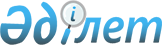 2021-2023 жылдарға арналған Петропавл қаласының бюджетің бекіту туралыСолтүстік Қазақстан облысы Петропавл қалалық мәслихатының 2020 жылғы 28 желтоқсандағы № 1 шешімі. Солтүстік Қазақстан облысының Әділет департаментінде 2020 жылғы 31 желтоқсанда № 6880 болып тіркелді.
      Ескерту. 01.01.2021 бастап қолданысқа енгізіледі – осы шешімінің 9-тармағымен.
      Қазақстан Республикасының 2008 жылғы 4 желтоқсандағы Бюджеттік кодексінің 9-бабына, "Қазақстан Республикасындағы жергілікті мемлекеттік басқару және өзін-өзі басқару туралы" Қазақстан Республикасының 2001 жылғы 23 қаңтардағы Заңының 6-бабы 1-тармағының 1) тармақшасына сәйкес Петропавл қалалық мәслихаты ШЕШІМ ҚАБЫЛДАДЫ:
      1. 2021-2023 жылдарға арналған Петропавл қаласының бюджеті тиісінше 1, 2, 3-қосымшаларға сәйкес, оның ішінде 2021 жылға келесі көлемдерде бекітілсін: 
      1) кірістер – 53 196 489,7 мың теңге: 
      салықтық түсімдер – 17 701 568 мың теңге;
      салықтық емес түсімдер – 174 951,9 мың теңге;
      негізгі капиталды сатудан түсетін түсімдер – 6 947 755,9 мың теңге;
      трансферттер түсімі – 28 372 213,9 мың теңге;
      2) шығындар – 66 498 242,9 мың теңге;
      3) таза бюджеттік кредиттеу– 55 000 мың теңге: 
      бюджеттік кредиттер – 0;
      бюджеттік кредиттерді өтеу– 55 000 мың теңге;
      4) қаржы активтерімен операциялар бойынша сальдо – 0:
      қаржы активтерін сатып алу – 0;
      мемлекеттің қаржы активтерін сатудан түсетін түсімдер – 0;
      5) бюджет тапшылығы (профициті) – -13 246 753,2 мың теңге;
      6) бюджет тапшылығын қаржыландыру (профицитiн пайдалану) – 13 246 753,2 мың теңге:
      қарыздар түсімі – 15 739 714,8 мың теңге;
      қарыздарды өтеу – 3 420 945,5 мың теңге;
      бюджеттік қаражаттың пайдаланатын қалдықтары – 927 983,9 мың теңге.
      Ескерту. 1-тармақ жаңа редакцияда - Солтүстік Қазақстан облысы Петропавл қалалық мәслихатының 06.04.2021 № 1 (01.01.2021 бастап қолданысқа енгізіледі) шешімімен; 24.06.2021 № 1 (01.01.2021 бастап қолданысқа енгізіледі); 6.08.2021 № 1 (01.01.2021 бастап қолданысқа енгізіледі) шешімдерімен; жаңа редакцияда - Солтүстік Қазақстан облысы Петропавл қалалық мәслихатының 11.10.2021 № 1 (01.01.2021 бастап қолданысқа енгізіледі); 22.11.2021 № 1 (01.01.2021 бастап қолданысқа енгізіледі)  шешімімен.


      2. 2021 жылға арналған қала бюджетінің кірістері Қазақстан Республикасының Бюджеттік кодексіне сәйкес келесі салықтық түсімдер есебінен қалыптасады деп анықталсын:
      1) облыстық мәслихат белгілеген кірістерді бөлу нормативтері бойынша әлеуметтік салықтан;
      2) аудандық маңызы бар қаланың, ауылдық округтің аумағындағы осы салықты салу объектілері бойынша жеке тұлғалардың мүлкіне салынатын салықты қоспағанда, жеке және заңды тұлғалардың, дара кәсіпкерлердің мүлкіне салынатын салықтан;
      3) аудандық маңызы бар қаланың, кенттің аумағындағы жер учаскелеріне жеке және заңды тұлғалардан алынатын, елдi мекендер жерлерiне салынатын жер салығын қоспағанда, жер салығынан;
      4) көлік құралдарына салынатын салықты қоспағанда, көлік құралдарына салынатын салық:
      тұрғылықты жері аудандық маңызы бар қала аумағында орналасқан жеке тұлғалардан;
      орналасқан жері олардың құрылтай құжаттарында көрсетілген, облыстық маңызы бар қаланың аумағында орналасқан заңды тұлғалардан;
      5) акциздер:
      Қазақстан Республикасының аумағында өндірілген алкоголь өніміне;
      бензинге (авиациялық бензинді қоспағанда) және дизель отынына;
      6) жер учаскелерін пайдаланғаны үшін төлемақыдан;
      7) қызметтің жекелеген түрлерімен айналысу құқығы үшін лицензиялық алымынан;
      8) қызметтің жекелеген түрлерiмен айналысуға лицензияларды пайдаланғаны үшін төлемақыдан;
      9) сыртқы (көрнекі) жарнаманы облыстық маңызы бар қаладағы үй-жайлардың шегінен тыс ашық кеңістікте, облыстық маңызы бар қаланың аумағы арқылы өтетін жалпыға ортақ пайдаланылатын автомобиль жолдарының бөлінген белдеуінде орналастырғаны үшін төлемақыдан;
      10) республикалық бюджет есебіне жазылатын консулдық алымнан және мемлекеттік баждардан басқа, мемлекеттік баждан.
      3. Қала бюджеті келесі салықтық емес түсімдерден қалыптасады деп анықталсын:
      аудандық маңызы бар қала, ауылдық округ әкімдерінің басқаруындағы, ауданның (облыстық маңызы бар қаланың) коммуналдық меншігінің мүлкін жалға беруден түсетін кірістерді қоспағанда, ауданның (облыстық маңызы бар қаланың) коммуналдық меншігінің мүлкін жалға беруден түсетін кірістерден.
      4. Қала бюджеті негізгі капиталды сатудан түсетін келесі түсімдерден қалыптасады деп анықталсын:
      аудандық (облыстық маңызы бар қала) бюджеттен қаржыландырылатын, мемлекеттік мекемелерге бекітіп берілген мемлекеттік мүлікті сатудан түсетін ақшадан;
      ауыл шаруашылығы мақсатындағы жер учаскелерін қоспағанда, жер учаскелерін сатудан түсетін түсімдерден;
      жер учаскелерін жалға беру құқығын сатқаны үшін төлемақыдан.
      5. 2021 жылға арналған қалалық бюджетте республикалық бюджеттен және Қазақстан Республикасының Ұлттық қорынан нысаналы трансферттер түсімі ескерілсін, оның ішінде: 
      1) жалақыны ішінара субсидиялауға;
      2) көшуге субсидия беруге;
      3) жастар тәжірибесіне;
      4) тұрғын үйді жалға алуға (жалдауға) және коммуналдық шығындарды өтеуге;
      5) қоғамдық жұмысқа;
      6) жаңа бизнес-идеяларды іске асыруға қоныс аударушыларға гранттарға (200 айлық есептік көрсеткіш);
      7) мемлекеттік атаулы әлеуметтік көмек төлеуге;
      8) кепілдендірілген әлеуметтік пакетке;
      9) халықты әлеуметтік қорғаудың мемлекеттік ұйымдарында арнаулы әлеуметтік қызметтер көрсететін қызметкерлердің жалақысына қосымша ақылар белгілеуге;
      10) мүгедектерді міндетті гигиеналық құралдармен қамтамасыз ету нормаларын ұлғайтуға;
      11) ымдау тілі маманының қызметтерін көрсетуге;
      12) техникалық көмекші (орнын толтырушы) құралдар тізбесін кеңейтуге;
      13) Spina bifida диагнозы бар мүгедек балаларды бір рет пайдаланылатын катетерлермен қамтамасыз етуге;
      14) протездік-ортопедиялық құралдарға;
      15) сурдотехникалық құралдарға;
      16) тифлотехникалық құралдарға;
      17) арнайы қозғалыс құралдарына (кресло-арбалар);
      18) санаторлық-курорттық емдеуге;
      19) "Береке" шағын ауданында үш 100 пәтерлі № 4, № 5, № 6 тұрғын үйдің құрылысына;
      20) "Солнечный-2" кентінің инженерлік-коммуникациялық инфрақұрылымын дамыту және жайластыруға, 2-кезек. Сумен жабдықтау желілері және автомобиль жолдары;
      21) "Южный" шағын ауданның инженерлік-коммуникациялық инфрақұрылымын дамыту мен жайластыруға. Сумен жабдықтау желілері және автомобиль жолдары;
      22) "Солнечный-2" кентінің инженерлік-коммуникациялық инфрақұрылымын дамыту және жайластыруға, 2-кезек. Электрмен жабдықтауға;
      23) "Жас–Өркен" шағын ауданының инженерлік-коммуникациялық инфрақұрылымын дамыту және жайластыруға (таратушы электр желілері);
      24) "Береке" шағын ауданында сыртқы инженерлік желілермен және аумақты абаттандырумен 128 пәтерлі № 1 тұрғын үй салуға;
      25) Петропавл қаласының "Береке" шағын ауданында сыртқы инженерлік желілермен және аумақты абаттандырумен 128 пәтерлі № 2 тұрғын үй салуға;
      26) 2-ші Первомайская көшесі бойынша 93 пәтерлі № 2 тұрғын үйдің құрылысына (сыртқы инженерлік желілер);
      27) 2-ші Первомайская көшесі бойынша 93 пәтерлі № 2 тұрғын үйдің құрылысына (сыртқы электрмен жабдықтау);
      28) Жұмабаев көшесі бойымен Попов көшесінен Ульянов көшесіне дейін 800 миллиметр диаметрмен су тартқышты қайта жаңартуға;
      29) диаметрі 1000 миллиметр болатын Солтүстік қысымды кәріз коллекторын Есіл өзенінің дюкерлік өткелінен ағынды суларды тазарту құрылыстарына дейін қайта құруға;
      30) Громова көшесі бойымен Ыбыраев көшесінен Малая көшесіне дейін автожол салуға; 
      31) Алтынсарин көшесі бойынша Партизан көшесінен айналма жолға дейін жол салуға;
      32) аз қамтылған көп балалы отбасылар үшін тұрғын үй сатып алуға;
      33) 2-ші Первомайская көшесі бойынша 93 пәтерлі №2 тұрғын үйдің құрылысына (сыртқы газбен жабдықтау желілер);
      34) Алматы көшесі бойымен Жұмабаев көшесінен Гоголь көшесіне дейін 500 миллиметр диаметрмен су тартқышты қайта жаңартуға;
      35) мәдениет ұйымдары мен мұрағат мекемелеріндегі ерекше еңбек жағдайлары үшін мемлекеттік мәдениет ұйымдары мен мұрағат мекемелерінің басқарушы және негізгі персоналына лауазымдық айлықақысына қосымша ақылар белгілеуге.
      6. 2021 жылға арналған қалалық бюджетте облыстық бюджеттен нысаналы трансферттер мен кредиттер түсімі ескерілсін, оның ішінде:
      1) бағдаршам объектілерін орнатуға;
      2) көп пәтерлі тұрғын үйлерді, оның ішінде "Қопай" шағын ауданында салуға жобалау-сметалық құжаттама әзірлеу;
      3) тұрғын үйді жобалауға және (немесе) салуға арналған бюджетті кредиттеуге;
      4) Шоқан Уәлиханов-Чкалов көшесі бойында 900 оқушыға арналған жалпы орта білім беретін мектеп салуға (сыртқы инженерлік желілер және аумақты абаттандыру);
      5) Жамбыл-Крылов-Горький-Парфирьев көшесі бойында көппәтерлі тұрғын үй кешенін салуға (сыртқы инженерлік желілер және аумақты абаттандыру);
      6) №1 көп пәтерлі тұрғын үйлерге инженерлік-коммуникациялық инфрақұрылым салу және аумақты абаттандыруға; "Жас-Өркен" шағын ауданындағы Жабаев-Парфирьев-Парковая-Крылов көшелерінің шекарасында кіріктірілген шағын орталықтары бар 64 пәтерлі № 2, № 3 тұрғын үйлерге (электрмен жабдықтау желілері);
      7) 2-ші Первомайская көшесі бойынша 93 пәтерлі № 1 тұрғын үйдің құрылысына (сыртқы инженерлік желілер);
      8) Неля Болатбаев көшесі бойынша, 28Г үйде көп пәтерлі тұрғын үй салуға. Газбен жабдықтау;
      9) "Береке" шағын ауданында үш 100 пәтерлі үй салуға. № 1, № 2 және № 3 тұрғын үйлер (сыртқы инженерлік желілер және абаттандыру);
      10) "Береке" шағын ауданында үш 100 пәтерлі үй салуға. № 1, № 2 және № 3 тұрғын үйлер (электрмен жабдықтаудың сыртқы инженерлік желілері);
      11) "Береке" шағын ауданында үш 100 пәтерлі үй салуға. № 1, № 2 және № 3 тұрғын үйлер (газбен жабдықтаудың сыртқы инженерлік желілері);
      12) "Береке" шағын ауданында үш 100 пәтерлі үй салуға. № 4, № 5 және № 6 тұрғын үйлер (газбен жабдықтаудың сыртқы инженерлік желілері);
      13) "Береке" шағын ауданында үш 100 пәтерлі үй салуға. № 4, № 5, және № 6 тұрғын үйлер (сыртқы инженерлік желілер және абаттандыру);
       14) "Береке" шағын ауданында үш 100 пәтерлі үй салуға. № 4, № 5, және № 6 тұрғын үйлер (электрмен жабдықтаудың сыртқы инженерлік желілері);
      15) Шоқан Уәлиханов-Чкалов көшесі мекенжайы бойынша 900 оқушыға арналған жалпы орта білім беретін мектеп салуға (сыртқы инженерлік желілер және аумақты абаттандыру); 
      16) Жамбыл-Крылов-Парковая-Борис Петров көшесі бойындағы көп қабатты тұрғын үй кешенінің инженерлік-коммуникациялық инфрақұрылымын салу және аумағын абаттандыруға (жылумен жабдықтау, сыртқы су құбыры және сыртқы кәріз, абаттандыру);
      17) Жамбыл-Крылов-Парковая-Борис Петров көшесі бойындағы көп қабатты тұрғын үй кешенінің инженерлік-коммуникациялық инфрақұрылымын салу және аумағын абаттандыруға (жылумен жабдықтау, сыртқы су құбыры және сыртқы кәріз, телефондандыру);
      18) Жамбыл-Крылов-Горький-Борис Петров көшесі бойынша көп қабатты тұрғын үй кешенінің инженерлік инфрақұрылымын салу және аумағын абаттандыруға (электрмен жабдықтау желілері); 
      19) 2-ші Первомайская көшесі бойынша 93 пәтерлі № 2 тұрғын үйдің құрылысы (сыртқы инженерлік желілері);
      20) Жамбыл-Крылов-Парковая-Борис Петров көшесі бойындағы көп қабатты тұрғын үй кешенінің инженерлік-коммуникациялық инфрақұрылымын салу және аумағын абаттандыруға (электрмен жабдықтау желілері);
      21) Чкалов-Шоқан Уәлиханов-Ғабит Мүсірепов-Нұрсұлтан Назарбаев көшелері шекарасындағы инженерлік-коммуникациялық инфрақұрылымды дамыту және жайластыруға (жылумен жабдықтау, кәріз желілері);
      22) тәркілеу, оның ішінде мемлекет мұқтажы үшін жер учаскелерін сатып алу және соған байланысты жылжымайтын мүлікті иеліктен шығару;
      23) азаматтардың жекелеген санаттарын тұрғын үймен қамтамасыз етуге;
      24) сумен жабдықтау және су бұру жүйесінің жұмыс істеуіне;
      25) қаланы жарықтандыруға;
      26) қаланың санитариясын қамтамасыз етуге;
      27)Жамбыл-Челюскинская көшесі мекенжайы бойынша орналасқан "Казтеатр" саябағын абаттандыруға;
      28) қаланы абаттандыруға;
      29) "Жас-Өркен" шағын ауданының сорғы станциясын ағымдағы жөндеу және қызмет көрсетуге (салынып жатқан көп қабатты үйлерді жылу энергиясымен қамтамасыз ету);
      30) сенімгерлік басқаруға берілетін жылу желілерін ағымдағы жөндеуге;
       31) "Солнечный" шағын ауданының жылумен жабдықтаудың орамішілік тарату желілері ағымдағы жөндеуге;
       32) "Орман" шағын ауданында трансформаторлық қосалқы станция мен 0,4 киловольт тарату шкафтарын орната отырып, электрмен жабдықтау желілерін салуға;
       33) Жұмабаев көшесі бойымен Попов көшесінен Ульянов көшесіне дейін 800 миллиметр су тартқышты қайта жаңартуға;
       34) Есіл өзенінің дюкер өткелінен кәріздік тазарту құрылыстарына дейін диаметрі 1000 миллиметр Солтүстік қысымды кәріздік коллекторды қайта жаңартуға; 
       35) Вокзал маңындағы алаңда жабық нөсер кәрізін салуға;
       36) Абай көшесінен Радищев көшесіне дейінгі учаскеде Халтурин көшесінің бойында ашық нөсер кәрізін салуға;
      37) Алматы көшесі бойымен Жұмабаев көшесінен Гоголь көшесіне дейін 500 миллиметр су диаметрмен тартқышты қайта жаңартуға;
       38) Нефтепроводная, 1А көшесіндегі қойма ғимаратын қайта жаңартуға;
       39) Жұмабаев көшесін Пионерская көшесінен Чкалов көшесіне дейін қайта жаңартуға;
       40) жолдарды қысқы ұстауына;
       41) аула ішіндегі жолдарды орташа жөндеуге;
       42) қиыршық тас төсемінің құрылғысына;
       43) қаласының көшелеріне белгі салу бойынша жұмыстарына;
       44) кіру қалталарының құрылғысына;
       45) жиек құрылғысына;
       46) тұрақ құрылғысына;
       47) әлеуметтік маңызы бар қалалық және қала маңындағы қатынастар бойынша жолаушылар тасымалдарын субсидиялауға;
       48) Панфилов көшесі, 276 бойынша өндірістік ғимаратқа сыртқы кәріз желілерін салуға, "Максимальный размах" жауапкершілігі шектеулі серіктестігі;
       49) Громова көшесі бойымен Ыбыраев көшесінен Малая көшесіне дейін автожол салу;
       50) Партизан көшесінен айналма жолға дейін Алтынсарин көшесі бойынша жол салу.
       7. 2021 жылға арналған қалалық бюджет шығыстарында 1 399 518 мың теңге көлемінде субвенция ескерілсін. 
      8. 2021 жылға арналған қаланың жергілікті атқарушы органының резерві 396 856,6 мың теңге сомасында бекітілсін.
      Ескерту. 8-тармақ жаңа редакцияда - Солтүстік Қазақстан облысы Петропавл қалалық мәслихатының 06.04.2021 № 1 (01.01.2021 бастап қолданысқа енгізіледі) шешімімен; 24.06.2021 № 1 (01.01.2021 бастап қолданысқа енгізіледі); 22.11.2021 № 1 (01.01.2021 бастап қолданысқа енгізіледі)  шешімімен.


      8-1. 3-1 қосымшаға сәйкес қалалық бюджет шығыстары 2021 жылғы 1 қаңтарға қалыптасқан бюджет қаражатының бос қалдықтары есебінен көзделсін.
      Ескерту. Шешім 8-1-тармақпен толықтырылды - Солтүстік Қазақстан облысы Петропавл қалалық мәслихатының 06.04.2021 № 1 (01.01.2021 бастап қолданысқа енгізіледі) шешімімен.


       9. Осы шешім 2021 жылдың 1 қаңтарынан бастап қолданысқа енгізіледі.  2021 жылға арналған Петропавл қаласының бюджеті
      Ескерту. 1-қосымша жаңа редакцияда - Солтүстік Қазақстан облысы Петропавл қалалық мәслихатының 06.04.2021 № 1 (01.01.2021 бастап қолданысқа енгізіледі) шешімімен; 24.06.2021 № 1 (01.01.2021 бастап қолданысқа енгізіледі); 6.08.2021 № 1 (01.01.2021 бастап қолданысқа енгізіледі) шешімдерімен; жаңа редакцияда - Солтүстік Қазақстан облысы Петропавл қалалық мәслихатының 11.10.2021 № 1 (01.01.2021 бастап қолданысқа енгізіледі); 22.11.2021 № 1 (01.01.2021 бастап қолданысқа енгізіледі)  шешімімен. 2023 жылға арналған Петропавл қаласының бюджеті туралы 2021 жылғы 1 қаңтарға қалыптасқан бюджет қаражатының бос қалдықтарын бағыттау
      Ескерту. Шешім 3-1-қосымшамен толықтырылды - Солтүстік Қазақстан облысы Петропавл қалалық мәслихатының 06.04.2021 № 1 (01.01.2021 бастап қолданысқа енгізіледі) шешімімен.
					© 2012. Қазақстан Республикасы Әділет министрлігінің «Қазақстан Республикасының Заңнама және құқықтық ақпарат институты» ШЖҚ РМК
				
      Петропавл қалалық мәслихатсессиясының төрағасы

П. Афанасьев

      Петропавл қалалық мәслихатхатшысы

А. Бердагулов
2020 жылғы 28 желтоқсандағы№ 1 маслихат шешімінеҚосымша2020 жылғы 28 желтоқсандағы№ 1 маслихат шешімінеқосымша
Санаты
Санаты
Санаты
Санаты
Сомасы (мың теңге)
Сыныбы
Сыныбы
Сыныбы
Сомасы (мың теңге)
Кіші сыныбы
Кіші сыныбы
Сомасы (мың теңге)
Атауы
1)Кiрiстер
53 196 489,7
1
Салықтық түсімдер
17 701 568
03
Әлеуметтiк салық
7 728 800
1
Әлеуметтiк салық
7 728 800
04
Меншiкке салынатын салықтар
2 586 378
1
Мүлiкке салынатын салықтар
1 661 000
3
Жер салығы
150 000
4
Көлiк құралдарына салынатын салық
775 378
05
Тауарларға, жұмыстарға және қызметтерге салынатын iшкi салықтар
7 145 590
2
Акциздер 
6 674 190
3
Табиғи және басқа да ресурстарды пайдаланғаны үшiн түсетiн түсiмдер
117 000
4
Кәсiпкерлiк және кәсiби қызметтi жүргiзгенi үшiн алынатын алымдар
354 400
08
Заңдық мәнді іс-әрекеттерді жасағаны және (немесе) оған уәкілеттігі бар мемлекеттік органдар немесе лауазымды адамдар құжаттар бергені үшін алынатын міндетті төлемдер
240 800
1
Мемлекеттік баж
240 800
2
Салықтық емес түсiмдер
174 951,9
01
Мемлекеттік меншіктен түсетін кірістер
59 349,9
5
Мемлекет меншігіндегі мүлікті жалға беруден түсетін кірістер
59 349,9
06
Басқа да салықтық емес түсiмдер
115 602
1
Басқа да салықтық емес түсiмдер
115 602
3
Негізгі капиталды сатудан түсетін түсімдер
6 947 755,9
01
Мемлекеттік мекемелерге бекітілген мемлекеттік мүлікті сату
6 738 155,9
1
Мемлекеттік мекемелерге бекітілген мемлекеттік мүлікті сату
6 738 155,9
03
Жердi және материалдық емес активтердi сату
209 600
1
Жерді сату
136 000
2
Материалдық емес активтерді сату
73 600
4
Трансферттердің түсімдері
28 372 213,9
02
Мемлекеттік басқарудың жоғары тұрған органдарынан түсетін трансферттер
28 372 213,9
2
Облыстық бюджеттен түсетiн трансферттер
28 372 213,9
Функционалдық топ
Функционалдық топ
Функционалдық топ
Функционалдық топ
Сомасы (мың теңге)
Бюджеттік бағдарламалардың әкімшісі
Бюджеттік бағдарламалардың әкімшісі
Бюджеттік бағдарламалардың әкімшісі
Сомасы (мың теңге)
Бағдарлама
Сомасы (мың теңге)
Атауы
2) Шығындар
66 498 242,9
01
Жалпы сипаттағы мемлекеттiк қызметтер 
918 710,6
112
Аудан (облыстық маңызы бар қала) мәслихатының аппараты
34 349,5
001
Аудан (облыстық маңызы бар қала) мәслихатының қызметін қамтамасыз ету жөніндегі қызметтер
33 269,5
003
Мемлекеттік органның күрделі шығыстары
1 080
122
Аудан (облыстық маңызы бар қала) әкімінің аппараты
586 393,1
001
Аудан (облыстық маңызы бар қала) әкімінің қызметін қамтамасыз ету жөніндегі қызметтер
581 077,1
009
Ведомстволық бағыныстағы мемлекеттік мекемелерінің және ұйымдарының күрделі шығыстары
5 316
452
Ауданның (облыстық маңызы бар қаланың) қаржы бөлімі
64 873
001
Ауданның (облыстық маңызы бар қаланың) бюджетін орындау және коммуналдық меншігін басқару саласындағы мемлекеттік саясатты іске асыру жөніндегі қызметтер 
50 452,9
003
Салық салу мақсатында мүлікті бағалауды жүргізу
9 854
010
Жекешелендіру, коммуналдық меншікті басқару, жекешелендіруден кейінгі қызмет және осыған байланысты дауларды реттеу
4 194
018
Мемлекеттік органның күрделі шығыстары
372,1
453
Ауданның (облыстық маңызы бар қаланың) экономика және бюджеттік жоспарлау бөлімі
43 891
001
Экономикалық саясатты, мемлекеттік жоспарлау жүйесін қалыптастыру және дамыту саласындағы мемлекеттік саясатты іске асыру жөніндегі қызметтер
41 308,6
004
Мемлекеттік органның күрделі шығыстары
1 382,4
061
Бюджеттік инвестициялар және мемлекеттік-жекешелік әріптестік, оның ішінде концессия мәселелері бойынша құжаттаманы сараптау және бағалау
1 200
475
Ауданның (облыстық маңызы бар қаланың) кәсіпкерлік, ауыл шаруашылығы және ветеринария бөлімі
 36 005
001
Жергілікті деңгейде кәсіпкерлікті,ауыл шаруашылықты және ветеринарияны дамыту саласындағы мемлекеттік саясатты іске асыру жөніндегі қызметтер
35 747
003
Мемлекеттік органның күрделі шығыстары
258
458
Ауданның (облыстық маңызы бар қаланың) тұрғын үй-коммуналдық шаруашылығы, жолаушылар көлігі және автомобиль жолдары бөлімі
153 199
001
Жергілікті деңгейде тұрғын үй-коммуналдық шаруашылығы, жолаушылар көлігі және автомобиль жолдары саласындағы мемлекеттік саясатты іске асыру жөніндегі қызметтер
153 199
02
Қорғаныс
58 342,2
122
Аудан (облыстық маңызы бар қала) әкімінің аппараты
58 342,2
005
Жалпыға бірдей әскери міндетті атқару шеңберіндегі іс-шаралар
58 342,2
03
Қоғамдық тәртіп, қауіпсіздік, құқықтық, сот, қылмыстық-атқару қызметі
280 300
458
Ауданның (облыстық маңызы бар қаланың) тұрғын үй-коммуналдық шаруашылығы, жолаушылар көлігі және автомобиль жолдары бөлімі
280 300
021
Елдi мекендерде жол қозғалысы қауiпсiздiгін қамтамасыз ету
280 300
06
Әлеуметтiк көмек және әлеуметтiк қамсыздандыру
2 346 511
451
Ауданның (облыстық маңызы бар қаланың) жұмыспен қамту және әлеуметтік бағдарламалар бөлімі
2 346 511
001
Жергілікті деңгейде жұмыспен қамтуды қамтамасыз ету және халық үшін әлеуметтік бағдарламаларды іске асыру саласындағы мемлекеттік саясатты іске асыру жөніндегі қызметтер
146 218,7
002
Жұмыспен қамту бағдарламасы
594 840,7
005
Мемлекеттік атаулы әлеуметтік көмек 
321 363,6
006
Тұрғын үйге көмек көрсету
5 399,3
007
Жергілікті өкілетті органдардың шешімі бойынша мұқтаж азаматтардың жекелеген топтарына әлеуметтік көмек
294 309,1
010
Үйде тәрбиеленетін және оқитын мүгедек балаларға материалдық қолдау
10 953,4
011
Жәрдемақыларды есептеу, төлеу және жеткізу және де басқа әлеуметтік төлемдер бойынша қызметтерге ақы төлеу
838
013
Белгіленген тұрғылықты жері жоқ тұлғаларды әлеуметтік бейімдеу
102 425,6
014
Мұқтаж азаматтарға үйде әлеуметтiк көмек көрсету
208 805,5
017
Мұқтаж мүгедектерді протездік-ортопедиялық, сурдотехникалық және тифлотехникалық құралдармен, арнайы жүріп-тұру құралдарымен, міндетті гигиеналық құралдармен қамтамасыз ету, сондай-ақ мүгедекті оңалтудың жеке бағдарламасына сәйкес санаторлық-курорттық емдеу, ымдау тілі маманының, жеке көмекшілердің қызметтерін ұсыну
567 754
023
Жұмыспен қамту орталықтарының қызметін қамтамасыз ету
71 032,1
050
 Қазақстан Республикасында мүгедектердің құқықтарын қамтамасыз ету және өмір сүру сапасын жақсарту
21 260
067
Ведомстволық бағыныстағы мемлекеттік мекемелерінің және ұйымдарының күрделі шығыстары
1 311
07
Тұрғын үй-коммуналдық шаруашылық
44 161 398
472
Ауданның (облыстық маңызы бар қаланың) құрылыс, сәулет және қала құрылысы бөлімі
28 386 701,9
003
Коммуналдық тұрғын үй қорының тұрғын үйін жобалау және (немесе) салу, реконструкциялау
19 111 138,1
004
Инженерлік-коммуникациялық инфрақұрылымды жобалау, дамыту және (немесе) жайластыру
9 275 563,8
458
Ауданның (облыстық маңызы бар қаланың) тұрғын үй-коммуналдық шаруашылығы, жолаушылар көлігі және автомобиль жолдары бөлімі
15 741 967,3
002
Мемлекеттiк қажеттiлiктер үшiн жер учаскелерiн алып қою, оның ішінде сатып алу жолымен және осыған байланысты жылжымайтын мүлiктi иелiктен айыру
1 661 949,7
003
Мемлекеттік тұрғын үй қорын сақтауды ұйымдастыру
148 700
004
Жекелеген санаттағы азаматтарды тұрғын үймен қамтамасыз ету
2 576 971,7
012
Сумен жабдықтау және су бұру жүйесінің жұмыс істеуі
1 457 702,3
015
Елдi мекендердегі көшелердi жарықтандыру
1 025 068
016
Елдi мекендердiң санитариясын қамтамасыз ету
2 166 100
017
Жерлеу орындарын ұстау және туыстары жоқ адамдарды жерлеу
12 798
018
Елдi мекендердi абаттандыру және көгалдандыру
3 021 190,8
026
Ауданның (облыстық маңызы бар қаланың) коммуналдық меншігіндегі жылу жүйелерін қолдануды ұйымдастыру
199 896
028
Коммуналдық шаруашылықты дамыту
6 833,7
029
Сумен жабдықтау және су бұру жүйелерін дамыту
1 775 847,5
041
Нәтижелі жұмыспен қамтуды және жаппай кәсіпкерлікті дамытудың 2017 – 2021 жылдарға арналған "Еңбек" мемлекеттік бағдарламасы шеңберінде қалалардың және ауылдық елді мекендердің объектілерін жөндеу және абаттандыру
126 201
048
Қаланы және елді мекендерді абаттандыруды дамыту
582 081,6
081
Кондоминиум объектілерінің ортақ мүлкіне күрделі жөндеу жүргізуге кредит беру
980 627
479
Ауданның (облыстық маңызы бар қаланың) тұрғын үй инспекциясы бөлімі
32 728,8
001
Жергілікті деңгейде тұрғын үй қоры саласында мемлекеттік саясатты іске асыру жөніндегі қызметтер
32 728,8
08
Мәдениет, спорт, туризм және ақпараттық кеңістiк
506 013,6
455
Ауданның (облыстық маңызы бар қаланың) мәдениет және тілдерді дамыту бөлімі
175 259
003
Мәдени-демалыс жұмысын қолдау
175 259
465
Ауданның (облыстық маңызы бар қаланың) дене шынықтыру және спорт бөлімі
7 386
006
Аудандық (облыстық маңызы бар қалалық) деңгейде спорттық жарыстар өткiзу
7 386
455
Ауданның (облыстық маңызы бар қаланың) мәдениет және тілдерді дамыту бөлімі
66 046
006
Аудандық (қалалық) кiтапханалардың жұмыс iстеуi
63 211
007
Мемлекеттiк тiлдi және Қазақстан халқының басқа да тiлдерін дамыту
2 835
456
Ауданның (облыстық маңызы бар қаланың) ішкі саясат бөлімі
62 098,8
002
Мемлекеттік ақпараттық саясат жүргізу жөніндегі қызметтер
62 098,8
455
Ауданның (облыстық маңызы бар қаланың) мәдениет және тілдерді дамыту бөлімі
27 011
001
Жергілікті деңгейде тілдерді және мәдениетті дамыту саласында саясатты іске асыру жөніндегі қызметтер
27 011
456
Ауданның (облыстық маңызы бар қаланың) ішкі саясат бөлімі
134 951
001
Жергілікті деңгейде ақпарат, мемлекеттілікті нығайту және азаматтардың әлеуметтік сенімділігін қалыптастыру саласында мемлекеттік саясатты іске асыру жөніндегі қызметтер
113 445
003
Жастар саясаты саласында іс-шараларды іске асыру
21 506
465
Ауданның (облыстық маңызы бар қаланың) дене шынықтыру және спорт бөлімі
24 412
001
Жергілікті деңгейде дене шынықтыру және спорт саласындағы мемлекеттік саясатты іске асыру жөніндегі қызметтер
24 412
472
Ауданның (облыстық маңызы бар қаланың) құрылыс, сәулет және қала құрылысы бөлімі
8 849,8
008
Спорт объектілерін дамыту
8 849,8
10
Ауыл, су, орман, балық шаруашылығы, ерекше қорғалатын табиғи аумақтар, қоршаған ортаны және жануарлар дүниесін қорғау, жер қатынастары
68 666,5
463
Ауданның (облыстық маңызы бар қаланың) жер қатынастары бөлімі
63 666,5
001
Аудан (облыстық маңызы бар қала) аумағында жер қатынастарын реттеу саласындағы мемлекеттік саясатты іске асыру жөніндегі қызметтер
59 969,5
006
Аудандардың, облыстық маңызы бар, аудандық маңызы бар қалалардың, кенттердiң, ауылдардың, ауылдық округтердiң шекарасын белгiлеу кезiнде жүргiзiлетiн жерге орналастыру
3 697
475
Ауданның (облыстық маңызы бар қаланың) кәсіпкерлік, ауыл шаруашылығы және ветеринария бөлімі
5 000
005
Мал көмінділерінің (биотермиялық шұңқырлардың) жұмыс істеуін қамтамасыз ету
5 000
11
Өнеркәсіп, сәулет, қала құрылысы және құрылыс қызметі
161 936,7
472
Ауданның (облыстық маңызы бар қаланың) құрылыс, сәулет және қала құрылысы бөлімі
161 936,7
001
Жергілікті деңгейде құрылыс, сәулет және қала құрылысы саласындағы мемлекеттік саясатты іске асыру жөніндегі қызметтер
115 740
013
Аудан аумағында қала құрылысын дамытудың кешенді схемаларын, аудандық (облыстық) маңызы бар қалалардың, кенттердің және өзге де ауылдық елді мекендердің бас жоспарларын әзірлеу
44 246,7
015
Мемлекеттік органның күрделі шығыстары
1 950
12
Көлiк және коммуникация
4 972 911,7
458
Ауданның (облыстық маңызы бар қаланың) тұрғын үй-коммуналдық шаруашылығы, жолаушылар көлігі және автомобиль жолдары бөлімі
4 972 911,7
022
Көлік инфрақұрылымын дамыту
4 379,6
023
Автомобиль жолдарының жұмыс істеуін қамтамасыз ету
4 408 407
024
Кентiшiлiк (қалаiшiлiк), қала маңындағы ауданiшiлiк қоғамдық жолаушылар тасымалдарын ұйымдастыру
61 400
037
Әлеуметтік маңызы бар қалалық (ауылдық), қала маңындағы және ауданішілік қатынастар бойынша жолаушылар тасымалын субсидиялау
450 000
045
Аудандық маңызы бар автомобиль жолдарын және елді-мекендердің көшелерін күрделі және орташа жөндеу
48 725,1
13
Басқалар
1 845 649
452
Ауданның (облыстық маңызы бар қаланың) қаржы бөлімі
396 856,6
012
Ауданның (облыстық маңызы бар қаланың) жергілікті атқарушы органының резерві
396 856,6
472
Ауданның (облыстық маңызы бар қаланың) құрылыс, сәулет және қала құрылысы бөлімі
21 591,4
026
"Бизнестің жол картасы-2025" бизнесті қолдау мен дамытудың мемлекеттік бағдарламасының шеңберінде индустриялық инфрақұрылымды дамыту
21 591,4
458
Ауданның (облыстық маңызы бар қаланың) тұрғын үй-коммуналдық шаруашылығы, жолаушылар көлігі және автомобиль жолдары бөлімі
1 427 201
043
Өңірлерді дамытудың 2025 жылға дейінгі мемлекеттік бағдарламасының шеңберінде инженерлік инфрақұрылымды дамыту
1 427 201
14
Қарызға қызмет көрсету
302 267,8
452
Ауданның (облыстық маңызы бар қаланың) қаржы бөлімі
302 267,8
013
Жергілікті атқарушы органдардың облыстық бюджеттен несие бойынша сыйақы және басқа төлемдерді төлеу бойынша борышына қызмет көрсету
302 267,8
15
Трансферттер
10 875 535,8
452
Ауданның (облыстық маңызы бар қаланың) қаржы бөлімі
10 875 535,8
006
Пайдаланылмаған (толық пайдаланылмаған) нысаналы трансферттерді қайтару
42 990,8
024
Заңнаманың өзгеруіне байланысты жоғары тұрған бюджеттің шығындарын өтеуге төменгі бюджеттен берілетін мақсатты ағымдағы трансферттер
10 832 545
3) Таза бюджеттік несиелеу
55 000
Бюджеттік кредиттер
0
Бюджеттік кредиттерді өтеу
55 000
5
Бюджеттік несиелерді өтеу
55 000
01
Бюджеттік несиелерді өтеу
55 000
1
Мемлекеттік бюджеттен берілген Бюджеттік несиелерді өтеу
55 000
4) Қаржылық активтермен операциялар бойынша сальдо 
0
Қаржылық активтерді сатып алу 
0
Мемлекеттің қаржы активтерін сатудан түсетін түсімдер 
0
5) Бюджет тапшылығы (профициті)
-13 246 753,2
6) Бюджет тапшылығын қаржыландыру (профицитiн пайдалану)
13 246 753,2
7
Қарыздар түсімдері
15 739 714,8
01
Мемлекеттік ішкі қарыздар
15 739 714,8
2
Қарыз алу шарттары
15 739 714,8
16
Қарыздарды өтеу
3 420 945,5
452
Ауданның (облыстық маңызы бар қаланың) қаржы бөлімі
3 420 945,5
008
Жергілікті атқарушы органның жоғары тұрған бюджет алдындағы борышын өтеу
3 412 356,9
021
Жергілікті бюджеттен берілген пайдаланылмаған бюджеттік кредиттерді қайтару
8 588,6
8
Бюджет қаражатының пайдаланылатын қалдықтары
927 983,9
01
Бюджет қаражатының қалдықтары
927 983,9
1
Бюджет қаражатының бос қалдықтары
927 983,92020 жылғы 28 желтоқсандағы№ 1 маслихат шешімінеқосымша
Санаты
Санаты
Санаты
Санаты
Сома (мың теңге)
Сыныбы
Сыныбы
Сыныбы
Сома (мың теңге)
Кіші сыныбы
Кіші сыныбы
Сома (мың теңге)
Атауы
 1) Кiрiстер
19 373 738
1
Салықтық түсімдер
15 149 558
03
Әлеуметтiк салық
7 950 000
1
Әлеуметтiк салық
7 950 000
04
Меншiкке салынатын салықтар
2 648 166
1
Мүлiкке салынатын салықтар
1 807 780
3
Жер салығы
198 000
4
Көлiк құралдарына салынатын салық
642 386
05
Тауарларға, жұмыстарға және қызметтерге салынатын iшкi салықтар
4 365 592
2
Акциздер 
3 885 092
3
Табиғи және басқа да ресурстарды пайдаланғаны үшiн түсетiн түсiмдер
151 000
4
Кәсiпкерлiк және кәсiби қызметтi жүргiзгенi үшiн алынатын алымдар
329 500
08
Заңдық маңызы бар әрекеттерді жасағаны және (немесе) оған уәкілеттігі бар мемлекеттік органдар немесе лауазымды адамдар құжаттар бергені үшін алынатын міндетті төлемдер
185 800
1
Мемлекеттік баж
185 800
2
Салықтық емес түсiмдер
102 700
01
Мемлекеттік меншіктен түсетін кірістер
102 700
5
Мемлекет меншігіндегі мүлікті жалға беруден түсетін кірістер
102 700
3
Негізгі капиталды сатудан түсетін түсімдер
3 371 749
01
Мемлекеттік мекемелерге бекітілген мемлекеттік мүлікті сату
3 223 749
1
Мемлекеттік мекемелерге бекітілген мемлекеттік мүлікті сату
3 223 749
03
Жердi және материалдық емес активтердi сату
148 000
1
Жерді сату
130 000
2
Материалдық емес активтерді сату 
18 000
4
Трансферттердің түсімдері
749 731
02
Мемлекеттiк басқарудың жоғары тұрған органдарынан түсетiн трансферттер
749 731
2
Облыстық бюджеттен түсетiн трансферттер
749 731
Функционалдық топ
Функционалдық топ
Функционалдық топ
Функционалдық топ
Сома (мың теңге)
Бюджеттік бағдарламалардың әкімшісі
Бюджеттік бағдарламалардың әкімшісі
Бюджеттік бағдарламалардың әкімшісі
Сома (мың теңге)
Бағдарлама
Сома (мың теңге)
Атауы
2) Шығындар
18 259 051
01
Жалпы сипаттағы мемлекеттiк қызметтер 
697 537
112
Аудан (облыстық маңызы бар қала) мәслихатының аппараты
22 700
001
Аудан (облыстық маңызы бар қала) мәслихатының қызметін қамтамасыз ету жөніндегі қызметтер
22 700
122
Аудан (облыстық маңызы бар қала) әкімінің аппараты
470 700
001
Аудан (облыстық маңызы бар қала) әкімінің қызметін қамтамасыз ету жөніндегі қызметтер
470 700
452
Ауданның (облыстық маңызы бар қаланың) қаржы бөлімі
55 134
001
Ауданның (облыстық маңызы бар қаланың) бюджетін орындау және коммуналдық меншігін басқару саласындағы мемлекеттік саясатты іске асыру жөніндегі қызметтер 
39 200
003
Салық салу мақсатында мүлікті бағалауды жүргізу
10 940
010
Жекешелендіру, коммуналдық меншікті басқару, жекешелендіруден кейінгі қызмет және осыған байланысты дауларды реттеу
4 994
453
Ауданның (облыстық маңызы бар қаланың) экономика және бюджеттік жоспарлау бөлімі
25 377
001
Экономикалық саясатты, мемлекеттік жоспарлау жүйесін қалыптастыру және дамыту саласындағы мемлекеттік саясатты іске асыру жөніндегі қызметтер
25 377
454
Ауданның (облыстық маңызы бар қаланың) кәсіпкерлік және ауыл шаруашылығы бөлімі
28 416
001
Жергілікті деңгейде кәсіпкерлікті және ауыл шаруашылығын дамыту саласындағы мемлекеттік саясатты іске асыру жөніндегі қызметтер
28 416
458
Ауданның (облыстық маңызы бар қаланың) тұрғын үй-коммуналдық шаруашылығы, жолаушылар көлігі және автомобиль жолдары бөлімі
95 210
001
Жергілікті деңгейде тұрғын үй-коммуналдық шаруашылығы, жолаушылар көлігі және автомобиль жолдары саласындағы мемлекеттік саясатты іске асыру жөніндегі қызметтер
95 210
02
Қорғаныс
58 204
122
Аудан (облыстық маңызы бар қала) әкімінің аппараты
58 204
005
Жалпыға бірдей әскери міндетті атқару шеңберіндегі іс-шаралар
58 204
03
Қоғамдық тәртіп, қауіпсіздік, құқықтық, сот, қылмыстық-атқару қызметі
89 500
458
Ауданның (облыстық маңызы бар қаланың) тұрғын үй-коммуналдық шаруашылығы, жолаушылар көлігі және автомобиль жолдары бөлімі
89 500
06
Әлеуметтiк көмек және әлеуметтiк қамсыздандыру
2 015 696
451
Ауданның (облыстық маңызы бар қаланың) жұмыспен қамту және әлеуметтік бағдарламалар бөлімі
2 015 696
001
Жергілікті деңгейде халық үшін әлеуметтік бағдарламаларды жұмыспен қамтуды қамтамасыз етуді іске асыру саласындағы мемлекеттік саясатты іске асыру жөніндегі қызметтер 
107 906
002
Жұмыспен қамту бағдарламасы
634 209
005
Мемлекеттік атаулы әлеуметтік көмек 
218 678
006
Тұрғын үйге көмек көрсету
13 529
007
Жергілікті өкілетті органдардың шешімі бойынша мұқтаж азаматтардың жекелеген топтарына әлеуметтік көмек
187 562
010
Үйден тәрбиеленіп оқытылатын мүгедек балаларды материалдық қамтамасыз ету
10 045
011
Жәрдемақыларды және басқа да әлеуметтік төлемдерді есептеу, төлеу мен жеткізу бойынша қызметтерге ақы төлеу
1 938
013
Белгіленген тұрғылықты жері жоқ тұлғаларды әлеуметтік бейімдеу
84 664
014
Мұқтаж азаматтарға үйде әлеуметтiк көмек көрсету
157 154
017
Оңалтудың жеке бағдарламасына сәйкес мұқтаж мүгедектердi мiндеттi гигиеналық құралдармен қамтамасыз ету, қозғалуға қиындығы бар бірінші топтағы мүгедектерге жеке көмекшінің және есту бойынша мүгедектерге қолмен көрсететiн тіл маманының қызметтерін ұсыну
56 055
023
Жұмыспен қамту орталықтарының қызметін қамтамасыз ету
53 963
050
Қазақстан Республикасында мүгедектердің құқықтарын қамтамасыз етуге және өмір сүру сапасын жақсарту
489 993
07
Тұрғын үй-коммуналдық шаруашылық
2 462 540
458
Ауданның (облыстық маңызы бар қаланың) тұрғын үй-коммуналдық шаруашылығы, жолаушылар көлігі және автомобиль жолдары бөлімі
2 439 300
003
Мемлекеттік тұрғын үй қорын сақтауды ұйымдастыру
54 000
012
Сумен жабдықтау және су бұру жүйесінің жұмыс істеуі
475 000
015
Елдi мекендердегі көшелердi жарықтандыру
330 000
016
Елдi мекендердiң санитариясын қамтамасыз ету
450 000
017
Жерлеу орындарын ұстау және туыстары жоқ адамдарды жерлеу
10 300
018
Елдi мекендердi абаттандыру және көгалдандыру
1 010 000
026
Ауданның (облыстық маңызы бар қаланың) коммуналдық меншігіндегі жылу жүйелерін қолдануды ұйымдастыру
110 000
479
Ауданның (облыстық маңызы бар қаланың) тұрғын үй инспекциясы бөлімі 
23 240
001
Жергілікті деңгейде тұрғын үй қоры саласындағы мемлекеттік саясатты іске асыру жөніндегі қызметтер
23 240
08
Мәдениет, спорт, туризм және ақпараттық кеңістiк
478 878
455
Ауданның (облыстық маңызы бар қаланың) мәдениет және тілдерді дамыту бөлімі
192 605
003
Мәдени-демалыс жұмысын қолдау
192 605
465
Ауданның (облыстық маңызы бар қаланың) дене шынықтыру және спорт бөлімі
9 931
006
Аудандық (облыстық маңызы бар қалалық) деңгейде спорттық жарыстар өткiзу
9 931
455
Ауданның (облыстық маңызы бар қаланың) мәдениет және тілдерді дамыту бөлімі
64 711
006
Аудандық (қалалық) кiтапханалардың жұмыс iстеуi
61 476
007
Мемлекеттiк тiлдi және Қазақстан халқының басқа да тiлдерін дамыту
3 235
456
Ауданның (облыстық маңызы бар қаланың) ішкі саясат бөлімі
68 890
002
Мемлекеттік ақпараттық саясат жүргізу жөніндегі қызметтер
68 890
455
Ауданның (облыстық маңызы бар қаланың) мәдениет және тілдерді дамыту бөлімі
20 416
001
Жергілікті деңгейде тілдерді және мәдениетті дамыту саласындағы мемлекеттік саясатты іске асыру жөніндегі қызметтер
20 416
456
Ауданның (облыстық маңызы бар қаланың) ішкі саясат бөлімі
103 345
001
Жергілікті деңгейде ақпарат, мемлекеттілікті нығайту және азаматтардың әлеуметтік сенімділігін қалыптастыру саласында мемлекеттік саясатты іске асыру жөніндегі қызметтер
81 839
003
Жастар саясаты саласында іс-шараларды іске асыру
21 506
465
Ауданның (облыстық маңызы бар қаланың) дене шынықтыру және спорт бөлімі
18 980
001
Жергілікті деңгейде дене шынықтыру және спорт саласындағы мемлекеттік саясатты іске асыру жөніндегі қызметтер
18 980
10
Ауыл, су, орман, балық шаруашылығы, ерекше қорғалатын табиғи аумақтар, қоршаған ортаны және жануарлар дүниесін қорғау, жер қатынастары
44 740
463
Ауданның (облыстық маңызы бар қаланың) жер қатынастары бөлімі
44 740
001
Аудан (облыстық маңызы бар қала) аумағында жер қатынастарын реттеу саласындағы мемлекеттік саясатты іске асыру жөніндегі қызметтер
44 740
11
Өнеркәсіп, сәулет, қала құрылысы және құрылыс қызметі
89 000
472
Ауданның (облыстық маңызы бар қаланың) құрылыс, сәулет және қала құрылысы бөлімі
89 000
001
Жергілікті деңгейде құрылыс, сәулет және қала құрылысы саласындағы мемлекеттік саясатты іске асыру жөніндегі қызметтер
89 000
12
Көлiк және коммуникация
1 534 100
458
Ауданның (облыстық маңызы бар қаланың) тұрғын үй-коммуналдық шаруашылығы, жолаушылар көлігі және автомобиль жолдары бөлімі
1 534 100
023
Автомобиль жолдарының жұмыс істеуін қамтамасыз ету
1 516 100
024
Кентiшiлiк (қалаiшiлiк), қала маңындағы ауданiшiлiк қоғамдық жолаушылар тасымалдарын ұйымдастыру
18 000
13
Басқалар
296 226
452
Ауданның (облыстық маңызы бар қаланың) қаржы бөлімі
296 226
012
Ауданның (облыстық маңызы бар қаланың) жергілікті атқарушы органының резерві
296 226
14
Борышқа қызмет көрсету
4 315
452
Ауданның (облыстық маңызы бар қаланың) қаржы бөлімі
4 315
013
Жергілікті атқарушы органдардың облыстық бюджеттен қарыздар бойынша сыйақылар мен өзге де төлемдерді төлеу бойынша борышына қызмет көрсету
4 315
15
Трансферттер
10 488 315
452
Ауданның (облыстық маңызы бар қаланың) қаржы бөлімі
10 488 315
024
Заңнаманы өзгертуге байланысты жоғары тұрған бюджеттің шығындарын өтеуге төменгі тұрған бюджеттен ағымдағы нысаналы трансферттер
10 488 315
3) Таза бюджеттiк кредиттеу
0
Бюджеттiк кредиттер
0
Бюджеттік кредиттерді өтеу
0
Санаты
Санаты
Санаты
Санаты
Сома (мың теңге)
Сыныбы
Сыныбы
Сыныбы
Сома (мың теңге)
Кіші сыныбы
Кіші сыныбы
Кіші сыныбы
Сома (мың теңге)
5
Бюджеттік кредиттерді өтеу
0
01
Бюджеттік кредиттерді өтеу
0
1
Мемлекеттік бюджеттен берілген бюджеттік кредиттерді өтеу
0
4) Қаржылық активтермен операциялар бойынша сальдо
0
Қаржылық активтерді сатып алу
0
Мемлекеттің қаржы активтерін сатудан түсетін түсімдер 
0
5) Бюджет тапшылығы (профициті)
1 114 687
6) Бюджет тапшылығын қаржыландыру (профицитiн пайдалану)
-1 114 687
Санаты
Санаты
Санаты
Санаты
Сома (мың теңге)
Сыныбы
Сыныбы
Сыныбы
Сома (мың теңге)
Кіші сыныбы
Кіші сыныбы
Сома (мың теңге)
7
Қарыздар түсімдері
0
01
Мемлекеттік ішкі қарыздар
0
2
Қарыз алу келісім-шарттары
0
Функционалдық топ
Функционалдық топ
Функционалдық топ
Функционалдық топ
Сома (мың теңге)
Бюджеттік бағдарламалардың әкімшісі
Бюджеттік бағдарламалардың әкімшісі
Бюджеттік бағдарламалардың әкімшісі
Сома (мың теңге)
Бағдарлама
Сома (мың теңге)
Атауы
16
Қарыздарды өтеу
1 114 687
452
Ауданның (облыстық маңызы бар қаланың) қаржы бөлімі
1 114 687
008
Жергілікті атқарушы органның жоғары тұрған бюджет алдындағы борышын өтеу
1 114 687
Санаты
Санаты
Санаты
Санаты
Сома (мың теңге)
Сыныбы
Сыныбы
Сыныбы
Сома (мың теңге)
Кіші сыныбы
Кіші сыныбы
Сома (мың теңге)
8
Бюджет қаражатының пайдаланылатын қалдықтары
0
01
Бюджет қаражаты қалдықтары
0
1
Бюджет қаражаты бос қалдықтары
0Қалалық мәслихаттың2021 жылғы 6 сәуірдегі№ 1 шешіміне3-1 қосымша
Функционалдық топ
Функционалдық топ
Функционалдық топ
Функционалдық топ
Функционалдық топ
Сомасы(мың теңге)
Әкiмшiсi
Әкiмшiсi
Әкiмшiсi
Әкiмшiсi
Сомасы(мың теңге)
Бағдарлама
Бағдарлама
Бағдарлама
Сомасы(мың теңге)
Кiшi бағдарлама
Кiшi бағдарлама
Сомасы(мың теңге)
Атауы
Сомасы(мың теңге)
01
453
061
015
Бюджеттік инвестициялар және мемлекеттік-жекешелік әріптестік, оның ішінде концессия мәселелері бойынша құжаттаманы сараптау және бағалау. Жергілікті бюджет қаражаты есебінен.
3 500,0
08
456
001
015
Жергілікті деңгейде ақпарат, мемлекеттілікті нығайту және азаматтардың әлеуметтік сенімділігін қалыптастыру саласында мемлекеттік саясатты іске асыру жөніндегі қызметтер. Жергілікті бюджет қаражаты есебінен.
18 000,0
08
456
002
015
Мемлекеттік ақпараттық саясат жүргізу жөніндегі қызметтер. Жергілікті бюджет қаражаты есебінен.
12 331,8
15
452
006
015
Пайдаланылмаған (толық пайдаланылмаған) нысаналы трансферттерді қайтару. Жергілікті бюджет қаражаты есебінен.
42 990,8
16
452
008
015
Жергілікті атқарушы органның жоғары тұрған бюджет алдындағы борышын өтеу. Жергілікті бюджет қаражаты есебінен.
842 572,7
Барлығы
919 395,3